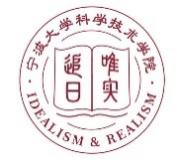 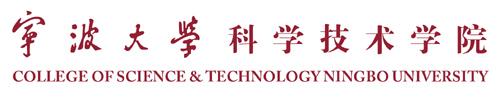 青年教师助讲培养工作记录册姓    名：所在学院：指导教师：教师工作部制目录说明：本目录“页数”一栏用于登记各类表格的页数，以便整理学习档案。请各位老师在结业考核时再填入。表一： 宁波大学科学技术学院青年教师教学指导结对信息表一、青年教师情况二、校内导师基本情况企业行业导师基本情况表二：培养计划表说明：本表一式四份，青年教师和指导老师各一份；二级学院（部）和教师工作部各一份。表三：指导教师听课表说明：本表用于指导教师听课记录，每次听课记录一张表格。听课意见和指导建议请及时向青年教师反馈。青年教师助讲培训期结束时汇总装订表四：宁波大学科学技术学院 青年教师助讲培养考核表姓    名：                职    称：                专    业：                所在二级学院：            填表日期：                表五：宁波大学科学技术学院教师教学专业发展培训学时申报表填表说明：①“起止时间”请精确到“日”，如：20150812-20150813；②“学时”按实际参加培训时间计算；③参加校内外培训需组织单位提供相关证明材料：如培训证书复印件，听课评议表，会议通知/邀请函复印件，提交的会议论文/发言稿，会议图片，相关报道等，并由二级分院盖章确认表六：宁波大学科学技术学院青年教师观摩听课记录表说明：本表用于青年教师听课记录，每次听课记录一张表格。青年教师助讲培训期结束时汇总装订。表七：宁波大学科学技术学院青年教师讲座学习笔记说明：本表用于青年教师讲座学习记录，每次讲座记录一份表格。内容摘要、学习体会可另附纸。青年教师助讲培训期结束时汇总装订表八：宁波大学科学技术学院青年教师助讲培养日志表九：青年教师助讲培养教学基本素质和能力测试表申请人员姓名：         测试科目：             测试时间：   年  月   日序号表格编号内  容页数1表一青年教师助讲培养结对基本情况表已上交2表二培养计划表3表三指导教师随堂听课表4表四青年教师助讲培养考核表5表五教师教学专业发展培训学时申报表及佐证材料（浙江省高校青年教师教育理论培训需合格）6表六青年教师助讲培养日志：观摩听课记录表7表七青年教师助讲培养日志：讲座学习笔记8表八青年教师助讲培养日志9青年教师自制教学视频（20分钟-45分钟光盘）及2000字的教学反思与总结10表九教学基本素质和能力测试专家打分表（根据教学视频及反思总结）3-5份11学习资源三大类在线课程中每大类至少1-2篇学习心得12其他佐证材料姓名性别出生年月职称学科来校时间联系电话主要教学工作情况主要教学工作情况主要教学工作情况主要教学工作情况主要教学工作情况主要教学工作情况主要教学工作情况主要教学工作情况主要教学工作情况讲授主要课程名称讲授主要课程名称讲授主要课程名称讲授主要课程名称讲授主要课程名称讲授主要课程名称学    期学    期课程考核等级姓名性别职称学科1．主要教学工作情况1．主要教学工作情况1．主要教学工作情况1．主要教学工作情况1．主要教学工作情况1．主要教学工作情况1．主要教学工作情况1．主要教学工作情况1．主要教学工作情况1．主要教学工作情况1．主要教学工作情况1．主要教学工作情况1．主要教学工作情况1．主要教学工作情况讲授主要课程名称讲授主要课程名称讲授主要课程名称讲授主要课程名称讲授主要课程名称讲授主要课程名称讲授主要课程名称学   期学   期学   期课程考核等级课程考核等级课程考核等级课程考核等级2. 主要教研教改项目、教学获奖2. 主要教研教改项目、教学获奖2. 主要教研教改项目、教学获奖2. 主要教研教改项目、教学获奖2. 主要教研教改项目、教学获奖2. 主要教研教改项目、教学获奖2. 主要教研教改项目、教学获奖2. 主要教研教改项目、教学获奖2. 主要教研教改项目、教学获奖2. 主要教研教改项目、教学获奖2. 主要教研教改项目、教学获奖2. 主要教研教改项目、教学获奖2. 主要教研教改项目、教学获奖2. 主要教研教改项目、教学获奖项目（获奖）名称项目（获奖）名称项目来源或获奖级别项目来源或获奖级别项目来源或获奖级别项目来源或获奖级别项目来源或获奖级别项目来源或获奖级别起止年月本人排名本人排名本人排名本人排名二级学院意见：                                                   二级学院盖章：                                                         年      月      日二级学院意见：                                                   二级学院盖章：                                                         年      月      日二级学院意见：                                                   二级学院盖章：                                                         年      月      日二级学院意见：                                                   二级学院盖章：                                                         年      月      日二级学院意见：                                                   二级学院盖章：                                                         年      月      日二级学院意见：                                                   二级学院盖章：                                                         年      月      日二级学院意见：                                                   二级学院盖章：                                                         年      月      日二级学院意见：                                                   二级学院盖章：                                                         年      月      日二级学院意见：                                                   二级学院盖章：                                                         年      月      日二级学院意见：                                                   二级学院盖章：                                                         年      月      日二级学院意见：                                                   二级学院盖章：                                                         年      月      日二级学院意见：                                                   二级学院盖章：                                                         年      月      日二级学院意见：                                                   二级学院盖章：                                                         年      月      日二级学院意见：                                                   二级学院盖章：                                                         年      月      日姓名性别职务职务政治面貌文化程度联系方式联系方式1．主要工作经历1．主要工作经历1．主要工作经历1．主要工作经历1．主要工作经历1．主要工作经历1．主要工作经历1．主要工作经历1．主要工作经历1．主要工作经历公司名称公司名称公司名称公司名称任职情况任职情况任职情况任职情况起始-结束时间起始-结束时间2. 职业技能证书2. 职业技能证书2. 职业技能证书2. 职业技能证书2. 职业技能证书2. 职业技能证书2. 职业技能证书2. 职业技能证书2. 职业技能证书2. 职业技能证书证书名称证书名称发证机关发证机关发证机关证书编号证书编号发证日期发证日期备注二级学院意见：                                                   二级学院盖章：                                                         年      月      日二级学院意见：                                                   二级学院盖章：                                                         年      月      日二级学院意见：                                                   二级学院盖章：                                                         年      月      日二级学院意见：                                                   二级学院盖章：                                                         年      月      日二级学院意见：                                                   二级学院盖章：                                                         年      月      日二级学院意见：                                                   二级学院盖章：                                                         年      月      日二级学院意见：                                                   二级学院盖章：                                                         年      月      日二级学院意见：                                                   二级学院盖章：                                                         年      月      日二级学院意见：                                                   二级学院盖章：                                                         年      月      日二级学院意见：                                                   二级学院盖章：                                                         年      月      日培养周期＿＿年＿＿月至＿＿年＿＿月培养目标（需体现“课程思政”教学理念）培养计划（需将“课程思政”元素融入至教学实践及理论研究之中）青年教师签字：           培养导师签字：                                                  年     月    日系或教研室意见签字（盖章）：    年     月    日二级学院意见签字（盖章）：年     月    日 青年教师姓名青年教师姓名课程名称课程名称教学班听课时间听课时间年     月    日第    周    星期    第     节年     月    日第    周    星期    第     节年     月    日第    周    星期    第     节年     月    日第    周    星期    第     节年     月    日第    周    星期    第     节年     月    日第    周    星期    第     节年     月    日第    周    星期    第     节年     月    日第    周    星期    第     节年     月    日第    周    星期    第     节授课内容摘要授课内容摘要评分构成项目项目要点项目要点项目要点项目要点项目要点项目要点项目要点项目要点项目要点评分构成教学目标(10分)1.课程目标定位清晰，坚持立德树人（5分）1.课程目标定位清晰，坚持立德树人（5分）1.课程目标定位清晰，坚持立德树人（5分）1.课程目标定位清晰，坚持立德树人（5分）1.课程目标定位清晰，坚持立德树人（5分）1.课程目标定位清晰，坚持立德树人（5分）1.课程目标定位清晰，坚持立德树人（5分）1.课程目标定位清晰，坚持立德树人（5分）1.课程目标定位清晰，坚持立德树人（5分）评分构成教学目标(10分)2.坚持知识、能力、素质有机融合，培养学生解决问题的能力（5分）2.坚持知识、能力、素质有机融合，培养学生解决问题的能力（5分）2.坚持知识、能力、素质有机融合，培养学生解决问题的能力（5分）2.坚持知识、能力、素质有机融合，培养学生解决问题的能力（5分）2.坚持知识、能力、素质有机融合，培养学生解决问题的能力（5分）2.坚持知识、能力、素质有机融合，培养学生解决问题的能力（5分）2.坚持知识、能力、素质有机融合，培养学生解决问题的能力（5分）2.坚持知识、能力、素质有机融合，培养学生解决问题的能力（5分）2.坚持知识、能力、素质有机融合，培养学生解决问题的能力（5分）评分构成教学内容(40分)3.是否以教学大纲为基础，能否合理取舍、补充、拓展或深化（5分）3.是否以教学大纲为基础，能否合理取舍、补充、拓展或深化（5分）3.是否以教学大纲为基础，能否合理取舍、补充、拓展或深化（5分）3.是否以教学大纲为基础，能否合理取舍、补充、拓展或深化（5分）3.是否以教学大纲为基础，能否合理取舍、补充、拓展或深化（5分）3.是否以教学大纲为基础，能否合理取舍、补充、拓展或深化（5分）3.是否以教学大纲为基础，能否合理取舍、补充、拓展或深化（5分）3.是否以教学大纲为基础，能否合理取舍、补充、拓展或深化（5分）3.是否以教学大纲为基础，能否合理取舍、补充、拓展或深化（5分）评分构成教学内容(40分)4.教学内容组织是否科学，是否层次分明、条理清楚（10分）4.教学内容组织是否科学，是否层次分明、条理清楚（10分）4.教学内容组织是否科学，是否层次分明、条理清楚（10分）4.教学内容组织是否科学，是否层次分明、条理清楚（10分）4.教学内容组织是否科学，是否层次分明、条理清楚（10分）4.教学内容组织是否科学，是否层次分明、条理清楚（10分）4.教学内容组织是否科学，是否层次分明、条理清楚（10分）4.教学内容组织是否科学，是否层次分明、条理清楚（10分）4.教学内容组织是否科学，是否层次分明、条理清楚（10分）评分构成教学内容(40分)5.重点难点是否突出，讲解能否深入浅出（5分）5.重点难点是否突出，讲解能否深入浅出（5分）5.重点难点是否突出，讲解能否深入浅出（5分）5.重点难点是否突出，讲解能否深入浅出（5分）5.重点难点是否突出，讲解能否深入浅出（5分）5.重点难点是否突出，讲解能否深入浅出（5分）5.重点难点是否突出，讲解能否深入浅出（5分）5.重点难点是否突出，讲解能否深入浅出（5分）5.重点难点是否突出，讲解能否深入浅出（5分）评分构成教学内容(40分)6.教学内容与课时的分配是否适度（5分）6.教学内容与课时的分配是否适度（5分）6.教学内容与课时的分配是否适度（5分）6.教学内容与课时的分配是否适度（5分）6.教学内容与课时的分配是否适度（5分）6.教学内容与课时的分配是否适度（5分）6.教学内容与课时的分配是否适度（5分）6.教学内容与课时的分配是否适度（5分）6.教学内容与课时的分配是否适度（5分）评分构成教学内容(40分)7.能否与本专业的生产生活实际相联系并举例说明（5分）7.能否与本专业的生产生活实际相联系并举例说明（5分）7.能否与本专业的生产生活实际相联系并举例说明（5分）7.能否与本专业的生产生活实际相联系并举例说明（5分）7.能否与本专业的生产生活实际相联系并举例说明（5分）7.能否与本专业的生产生活实际相联系并举例说明（5分）7.能否与本专业的生产生活实际相联系并举例说明（5分）7.能否与本专业的生产生活实际相联系并举例说明（5分）7.能否与本专业的生产生活实际相联系并举例说明（5分）评分构成教学内容(40分)8.融入思政元素，科学设计课程思政的具体实施路径，实现知识传授、能力培养和价值引领有机融合。（10分）8.融入思政元素，科学设计课程思政的具体实施路径，实现知识传授、能力培养和价值引领有机融合。（10分）8.融入思政元素，科学设计课程思政的具体实施路径，实现知识传授、能力培养和价值引领有机融合。（10分）8.融入思政元素，科学设计课程思政的具体实施路径，实现知识传授、能力培养和价值引领有机融合。（10分）8.融入思政元素，科学设计课程思政的具体实施路径，实现知识传授、能力培养和价值引领有机融合。（10分）8.融入思政元素，科学设计课程思政的具体实施路径，实现知识传授、能力培养和价值引领有机融合。（10分）8.融入思政元素，科学设计课程思政的具体实施路径，实现知识传授、能力培养和价值引领有机融合。（10分）8.融入思政元素，科学设计课程思政的具体实施路径，实现知识传授、能力培养和价值引领有机融合。（10分）8.融入思政元素，科学设计课程思政的具体实施路径，实现知识传授、能力培养和价值引领有机融合。（10分）评分构成教学方法手段(25分)9.教学方法设计是否恰当，运用是否正确且熟练（特别是新课导入、内容转折、归纳总结等关键之处）（5分）9.教学方法设计是否恰当，运用是否正确且熟练（特别是新课导入、内容转折、归纳总结等关键之处）（5分）9.教学方法设计是否恰当，运用是否正确且熟练（特别是新课导入、内容转折、归纳总结等关键之处）（5分）9.教学方法设计是否恰当，运用是否正确且熟练（特别是新课导入、内容转折、归纳总结等关键之处）（5分）9.教学方法设计是否恰当，运用是否正确且熟练（特别是新课导入、内容转折、归纳总结等关键之处）（5分）9.教学方法设计是否恰当，运用是否正确且熟练（特别是新课导入、内容转折、归纳总结等关键之处）（5分）9.教学方法设计是否恰当，运用是否正确且熟练（特别是新课导入、内容转折、归纳总结等关键之处）（5分）9.教学方法设计是否恰当，运用是否正确且熟练（特别是新课导入、内容转折、归纳总结等关键之处）（5分）9.教学方法设计是否恰当，运用是否正确且熟练（特别是新课导入、内容转折、归纳总结等关键之处）（5分）评分构成教学方法手段(25分)10.授课能否采用灵活的方式，效果如何（5分）10.授课能否采用灵活的方式，效果如何（5分）10.授课能否采用灵活的方式，效果如何（5分）10.授课能否采用灵活的方式，效果如何（5分）10.授课能否采用灵活的方式，效果如何（5分）10.授课能否采用灵活的方式，效果如何（5分）10.授课能否采用灵活的方式，效果如何（5分）10.授课能否采用灵活的方式，效果如何（5分）10.授课能否采用灵活的方式，效果如何（5分）评分构成教学方法手段(25分)11.指导是否得法，是否注重反馈，师生配合如何（5分）11.指导是否得法，是否注重反馈，师生配合如何（5分）11.指导是否得法，是否注重反馈，师生配合如何（5分）11.指导是否得法，是否注重反馈，师生配合如何（5分）11.指导是否得法，是否注重反馈，师生配合如何（5分）11.指导是否得法，是否注重反馈，师生配合如何（5分）11.指导是否得法，是否注重反馈，师生配合如何（5分）11.指导是否得法，是否注重反馈，师生配合如何（5分）11.指导是否得法，是否注重反馈，师生配合如何（5分）评分构成教学方法手段(25分)12.提问是否得当，是否能激发学生的兴趣与思维（5分）12.提问是否得当，是否能激发学生的兴趣与思维（5分）12.提问是否得当，是否能激发学生的兴趣与思维（5分）12.提问是否得当，是否能激发学生的兴趣与思维（5分）12.提问是否得当，是否能激发学生的兴趣与思维（5分）12.提问是否得当，是否能激发学生的兴趣与思维（5分）12.提问是否得当，是否能激发学生的兴趣与思维（5分）12.提问是否得当，是否能激发学生的兴趣与思维（5分）12.提问是否得当，是否能激发学生的兴趣与思维（5分）评分构成教学方法手段(25分)13.板书设计如何，多媒体课件的质量和效果如何（5分）13.板书设计如何，多媒体课件的质量和效果如何（5分）13.板书设计如何，多媒体课件的质量和效果如何（5分）13.板书设计如何，多媒体课件的质量和效果如何（5分）13.板书设计如何，多媒体课件的质量和效果如何（5分）13.板书设计如何，多媒体课件的质量和效果如何（5分）13.板书设计如何，多媒体课件的质量和效果如何（5分）13.板书设计如何，多媒体课件的质量和效果如何（5分）13.板书设计如何，多媒体课件的质量和效果如何（5分）评分构成其它(25分)14.语言是否清晰、抑扬适度，普通话是否标准、流畅（5分）14.语言是否清晰、抑扬适度，普通话是否标准、流畅（5分）14.语言是否清晰、抑扬适度，普通话是否标准、流畅（5分）14.语言是否清晰、抑扬适度，普通话是否标准、流畅（5分）14.语言是否清晰、抑扬适度，普通话是否标准、流畅（5分）14.语言是否清晰、抑扬适度，普通话是否标准、流畅（5分）14.语言是否清晰、抑扬适度，普通话是否标准、流畅（5分）14.语言是否清晰、抑扬适度，普通话是否标准、流畅（5分）14.语言是否清晰、抑扬适度，普通话是否标准、流畅（5分）评分构成其它(25分)15.教态、服饰是否自然得体（5分）15.教态、服饰是否自然得体（5分）15.教态、服饰是否自然得体（5分）15.教态、服饰是否自然得体（5分）15.教态、服饰是否自然得体（5分）15.教态、服饰是否自然得体（5分）15.教态、服饰是否自然得体（5分）15.教态、服饰是否自然得体（5分）15.教态、服饰是否自然得体（5分）评分构成其它(25分)16.是否能抓好纪律、控制课堂，能否随机应变（5分）16.是否能抓好纪律、控制课堂，能否随机应变（5分）16.是否能抓好纪律、控制课堂，能否随机应变（5分）16.是否能抓好纪律、控制课堂，能否随机应变（5分）16.是否能抓好纪律、控制课堂，能否随机应变（5分）16.是否能抓好纪律、控制课堂，能否随机应变（5分）16.是否能抓好纪律、控制课堂，能否随机应变（5分）16.是否能抓好纪律、控制课堂，能否随机应变（5分）16.是否能抓好纪律、控制课堂，能否随机应变（5分）评分构成其它(25分)17.能否正确启发、引导学生并提高课堂气氛（5分）17.能否正确启发、引导学生并提高课堂气氛（5分）17.能否正确启发、引导学生并提高课堂气氛（5分）17.能否正确启发、引导学生并提高课堂气氛（5分）17.能否正确启发、引导学生并提高课堂气氛（5分）17.能否正确启发、引导学生并提高课堂气氛（5分）17.能否正确启发、引导学生并提高课堂气氛（5分）17.能否正确启发、引导学生并提高课堂气氛（5分）17.能否正确启发、引导学生并提高课堂气氛（5分）评分构成其它(25分)18.对学生职业理想、职业道德、职业素养、职业良心的培养产生积极影响，学生有获得感、幸福感。（5分）18.对学生职业理想、职业道德、职业素养、职业良心的培养产生积极影响，学生有获得感、幸福感。（5分）18.对学生职业理想、职业道德、职业素养、职业良心的培养产生积极影响，学生有获得感、幸福感。（5分）18.对学生职业理想、职业道德、职业素养、职业良心的培养产生积极影响，学生有获得感、幸福感。（5分）18.对学生职业理想、职业道德、职业素养、职业良心的培养产生积极影响，学生有获得感、幸福感。（5分）18.对学生职业理想、职业道德、职业素养、职业良心的培养产生积极影响，学生有获得感、幸福感。（5分）18.对学生职业理想、职业道德、职业素养、职业良心的培养产生积极影响，学生有获得感、幸福感。（5分）18.对学生职业理想、职业道德、职业素养、职业良心的培养产生积极影响，学生有获得感、幸福感。（5分）18.对学生职业理想、职业道德、职业素养、职业良心的培养产生积极影响，学生有获得感、幸福感。（5分）总分：总分：等级(打√)等级(打√)优[90,100]优[90,100]良[70,90]及格[60,70]及格[60,70]及格[60,70]不及格意见或者建议：意见或者建议：意见或者建议：意见或者建议：意见或者建议：意见或者建议：意见或者建议：意见或者建议：意见或者建议：意见或者建议：意见或者建议：青年教师基本情况姓名性别出生年月出生年月出生年月政治面貌政治面貌政治面貌青年教师基本情况学历学位何时何校何专业毕业何时何校何专业毕业何时何校何专业毕业现职称及晋升时间现职称及晋升时间现职称及晋升时间青年教师基本情况进校时间现从事专业现从事专业现从事专业所授主要课   程所授主要课   程所授主要课   程青年教师基本情况培养起止时间培养起止时间培养起止时间年      月至        年     月年      月至        年     月年      月至        年     月年      月至        年     月年      月至        年     月年      月至        年     月年      月至        年     月年      月至        年     月年      月至        年     月年      月至        年     月年      月至        年     月年      月至        年     月年      月至        年     月校内指导教师情况姓 名性别出生年月出生年月出生年月政治面貌政治面貌政治面貌校内指导教师情况学历学位何时何校何专业毕业何时何校何专业毕业何时何校何专业毕业职称职称职称校内指导教师情况现所在学科及从事专业现所在学科及从事专业现所在学科及从事专业所授主要课程所授主要课程所授主要课程所授主要课程所授主要课程企业指导教师情况姓 名性别出生年月出生年月职称职称职称职称企业指导教师情况现所在部门及从事工作现所在部门及从事工作现所在部门及从事工作主要工作主要工作主要工作主要工作主要工作青年教师在接受指导期间开展的教学、科研、思想政治工作情况及取得的成绩（可另附页）：                                             青年教师签名：                                                           年    月   日                                             校内指导教师签名：                                                            年    月   日青年教师在接受指导期间开展的教学、科研、思想政治工作情况及取得的成绩（可另附页）：                                             青年教师签名：                                                           年    月   日                                             校内指导教师签名：                                                            年    月   日青年教师在接受指导期间开展的教学、科研、思想政治工作情况及取得的成绩（可另附页）：                                             青年教师签名：                                                           年    月   日                                             校内指导教师签名：                                                            年    月   日青年教师在接受指导期间开展的教学、科研、思想政治工作情况及取得的成绩（可另附页）：                                             青年教师签名：                                                           年    月   日                                             校内指导教师签名：                                                            年    月   日青年教师在接受指导期间开展的教学、科研、思想政治工作情况及取得的成绩（可另附页）：                                             青年教师签名：                                                           年    月   日                                             校内指导教师签名：                                                            年    月   日青年教师在接受指导期间开展的教学、科研、思想政治工作情况及取得的成绩（可另附页）：                                             青年教师签名：                                                           年    月   日                                             校内指导教师签名：                                                            年    月   日青年教师在接受指导期间开展的教学、科研、思想政治工作情况及取得的成绩（可另附页）：                                             青年教师签名：                                                           年    月   日                                             校内指导教师签名：                                                            年    月   日青年教师在接受指导期间开展的教学、科研、思想政治工作情况及取得的成绩（可另附页）：                                             青年教师签名：                                                           年    月   日                                             校内指导教师签名：                                                            年    月   日青年教师在接受指导期间开展的教学、科研、思想政治工作情况及取得的成绩（可另附页）：                                             青年教师签名：                                                           年    月   日                                             校内指导教师签名：                                                            年    月   日青年教师在接受指导期间开展的教学、科研、思想政治工作情况及取得的成绩（可另附页）：                                             青年教师签名：                                                           年    月   日                                             校内指导教师签名：                                                            年    月   日青年教师在接受指导期间开展的教学、科研、思想政治工作情况及取得的成绩（可另附页）：                                             青年教师签名：                                                           年    月   日                                             校内指导教师签名：                                                            年    月   日青年教师在接受指导期间开展的教学、科研、思想政治工作情况及取得的成绩（可另附页）：                                             青年教师签名：                                                           年    月   日                                             校内指导教师签名：                                                            年    月   日青年教师在接受指导期间开展的教学、科研、思想政治工作情况及取得的成绩（可另附页）：                                             青年教师签名：                                                           年    月   日                                             校内指导教师签名：                                                            年    月   日青年教师在接受指导期间开展的教学、科研、思想政治工作情况及取得的成绩（可另附页）：                                             青年教师签名：                                                           年    月   日                                             校内指导教师签名：                                                            年    月   日青年教师在接受指导期间开展的教学、科研、思想政治工作情况及取得的成绩（可另附页）：                                             青年教师签名：                                                           年    月   日                                             校内指导教师签名：                                                            年    月   日青年教师在接受指导期间开展的教学、科研、思想政治工作情况及取得的成绩（可另附页）：                                             青年教师签名：                                                           年    月   日                                             校内指导教师签名：                                                            年    月   日青年教师在接受指导期间开展的教学、科研、思想政治工作情况及取得的成绩（可另附页）：                                             青年教师签名：                                                           年    月   日                                             校内指导教师签名：                                                            年    月   日导师填听课情况课程名称课程名称课程名称课程名称课程名称课程名称听课总数听课总数听课总数听课总数听课总数评价（优良中差）评价（优良中差）评价（优良中差）评价（优良中差）导师填听课情况         课时         课时         课时         课时         课时导师填备课指导课程名称课程名称课程名称课程名称课程名称课程名称备课指导总数备课指导总数备课指导总数备课指导总数备课指导总数评价（优良中差）评价（优良中差）评价（优良中差）评价（优良中差）导师填备课指导      课时      课时      课时      课时      课时导师填实践教学指导课程名称课程名称课程名称课程名称课程名称课程名称评价（优良中差）评价（优良中差）评价（优良中差）评价（优良中差）导师填实践教学指导     课时     课时     课时     课时     课时导师填导师评语及评分(30分)                                       （请注明分数≦20分）                           校内指导教师签名：                                        年    月    日                                       （请注明分数≦20分）                           校内指导教师签名：                                        年    月    日                                       （请注明分数≦20分）                           校内指导教师签名：                                        年    月    日                                       （请注明分数≦20分）                           校内指导教师签名：                                        年    月    日                                       （请注明分数≦20分）                           校内指导教师签名：                                        年    月    日                                       （请注明分数≦20分）                           校内指导教师签名：                                        年    月    日                                       （请注明分数≦20分）                           校内指导教师签名：                                        年    月    日                                       （请注明分数≦20分）                           校内指导教师签名：                                        年    月    日                                       （请注明分数≦20分）                           校内指导教师签名：                                        年    月    日                                       （请注明分数≦20分）                           校内指导教师签名：                                        年    月    日                                       （请注明分数≦20分）                           校内指导教师签名：                                        年    月    日                                       （请注明分数≦20分）                           校内指导教师签名：                                        年    月    日                                       （请注明分数≦20分）                           校内指导教师签名：                                        年    月    日                                       （请注明分数≦20分）                           校内指导教师签名：                                        年    月    日                                       （请注明分数≦20分）                           校内指导教师签名：                                        年    月    日导师填导师评语及评分(30分)                                      （请注明分数≦10分）                           企业指导教师签名：                                    年    月    日                                      （请注明分数≦10分）                           企业指导教师签名：                                    年    月    日                                      （请注明分数≦10分）                           企业指导教师签名：                                    年    月    日                                      （请注明分数≦10分）                           企业指导教师签名：                                    年    月    日                                      （请注明分数≦10分）                           企业指导教师签名：                                    年    月    日                                      （请注明分数≦10分）                           企业指导教师签名：                                    年    月    日                                      （请注明分数≦10分）                           企业指导教师签名：                                    年    月    日                                      （请注明分数≦10分）                           企业指导教师签名：                                    年    月    日                                      （请注明分数≦10分）                           企业指导教师签名：                                    年    月    日                                      （请注明分数≦10分）                           企业指导教师签名：                                    年    月    日                                      （请注明分数≦10分）                           企业指导教师签名：                                    年    月    日                                      （请注明分数≦10分）                           企业指导教师签名：                                    年    月    日                                      （请注明分数≦10分）                           企业指导教师签名：                                    年    月    日                                      （请注明分数≦10分）                           企业指导教师签名：                                    年    月    日                                      （请注明分数≦10分）                           企业指导教师签名：                                    年    月    日所在二级学院填课程教学质量评估情况（5分）课程教学质量评估情况（5分）     /     学年（第一学期）课程评估成绩及等级              /     学年（第一学期）课程评估成绩及等级              /     学年（第一学期）课程评估成绩及等级              /     学年（第一学期）课程评估成绩及等级              /     学年（第一学期）课程评估成绩及等级              /     学年（第一学期）课程评估成绩及等级              /     学年（第一学期）课程评估成绩及等级              /     学年（第二学期）课程评估成绩及等级               /     学年（第二学期）课程评估成绩及等级               /     学年（第二学期）课程评估成绩及等级               /     学年（第二学期）课程评估成绩及等级               /     学年（第二学期）课程评估成绩及等级               /     学年（第二学期）课程评估成绩及等级               /     学年（第二学期）课程评估成绩及等级          所在二级学院填课程教学质量评估情况（5分）课程教学质量评估情况（5分）所在二级学院填教学文档检查情况（5分）教学文档检查情况（5分）所在二级学院填教学素质和能力测试（30分）教学素质和能力测试（30分）测试分数（20分）测试分数（20分）测试分数（20分）教学反思分数（10分）教学反思分数（10分）教学反思分数（10分）所在二级学院填考核意见（请注明考核等次及分数，该项分数为以上分数之和，满分为40分）                             负责人签名（盖章）：                                                年    月    日（请注明考核等次及分数，该项分数为以上分数之和，满分为40分）                             负责人签名（盖章）：                                                年    月    日（请注明考核等次及分数，该项分数为以上分数之和，满分为40分）                             负责人签名（盖章）：                                                年    月    日（请注明考核等次及分数，该项分数为以上分数之和，满分为40分）                             负责人签名（盖章）：                                                年    月    日（请注明考核等次及分数，该项分数为以上分数之和，满分为40分）                             负责人签名（盖章）：                                                年    月    日（请注明考核等次及分数，该项分数为以上分数之和，满分为40分）                             负责人签名（盖章）：                                                年    月    日（请注明考核等次及分数，该项分数为以上分数之和，满分为40分）                             负责人签名（盖章）：                                                年    月    日（请注明考核等次及分数，该项分数为以上分数之和，满分为40分）                             负责人签名（盖章）：                                                年    月    日（请注明考核等次及分数，该项分数为以上分数之和，满分为40分）                             负责人签名（盖章）：                                                年    月    日（请注明考核等次及分数，该项分数为以上分数之和，满分为40分）                             负责人签名（盖章）：                                                年    月    日（请注明考核等次及分数，该项分数为以上分数之和，满分为40分）                             负责人签名（盖章）：                                                年    月    日（请注明考核等次及分数，该项分数为以上分数之和，满分为40分）                             负责人签名（盖章）：                                                年    月    日（请注明考核等次及分数，该项分数为以上分数之和，满分为40分）                             负责人签名（盖章）：                                                年    月    日（请注明考核等次及分数，该项分数为以上分数之和，满分为40分）                             负责人签名（盖章）：                                                年    月    日（请注明考核等次及分数，该项分数为以上分数之和，满分为40分）                             负责人签名（盖章）：                                                年    月    日教师工作部意见教师工作部意见培训学时（至少144学时）是否达标（30分）培训学时（至少144学时）是否达标（30分）培训学时（至少144学时）是否达标（30分）培训学时（至少144学时）是否达标（30分）培训学时（至少144学时）是否达标（30分）培训学时（至少144学时）是否达标（30分）培训学时（至少144学时）是否达标（30分）培训学时（至少144学时）是否达标（30分）培训学时（至少144学时）是否达标（30分）培训学时（至少144学时）是否达标（30分）教师工作部意见教师工作部意见                        盖章：                                                年    月    日                        盖章：                                                年    月    日                        盖章：                                                年    月    日                        盖章：                                                年    月    日                        盖章：                                                年    月    日                        盖章：                                                年    月    日                        盖章：                                                年    月    日                        盖章：                                                年    月    日                        盖章：                                                年    月    日                        盖章：                                                年    月    日                        盖章：                                                年    月    日                        盖章：                                                年    月    日                        盖章：                                                年    月    日                        盖章：                                                年    月    日                        盖章：                                                年    月    日姓名所在二级学院/部门所在二级学院/部门所在二级学院/部门所在二级学院/部门所在二级学院/部门出生年月出生年月出生年月Ⅰ浙江省高校青年教师教育理论培训：获得合格证书，计50学时。Ⅰ浙江省高校青年教师教育理论培训：获得合格证书，计50学时。Ⅰ浙江省高校青年教师教育理论培训：获得合格证书，计50学时。Ⅰ浙江省高校青年教师教育理论培训：获得合格证书，计50学时。Ⅰ浙江省高校青年教师教育理论培训：获得合格证书，计50学时。Ⅰ浙江省高校青年教师教育理论培训：获得合格证书，计50学时。Ⅰ浙江省高校青年教师教育理论培训：获得合格证书，计50学时。Ⅰ浙江省高校青年教师教育理论培训：获得合格证书，计50学时。Ⅰ浙江省高校青年教师教育理论培训：获得合格证书，计50学时。Ⅰ浙江省高校青年教师教育理论培训：获得合格证书，计50学时。Ⅰ浙江省高校青年教师教育理论培训：获得合格证书，计50学时。Ⅰ浙江省高校青年教师教育理论培训：获得合格证书，计50学时。Ⅰ浙江省高校青年教师教育理论培训：获得合格证书，计50学时。Ⅰ浙江省高校青年教师教育理论培训：获得合格证书，计50学时。Ⅰ浙江省高校青年教师教育理论培训：获得合格证书，计50学时。Ⅰ浙江省高校青年教师教育理论培训：获得合格证书，计50学时。起止时间起止时间起止时间起止时间培训项目名称培训项目名称培训项目名称培训项目名称培训项目名称培训项目名称组织单位组织单位组织单位组织单位组织单位学时合  计合  计合  计合  计合  计合  计合  计合  计合  计合  计合  计合  计合  计合  计合  计Ⅱ宁波大学科学技术学院教师教学发展平台线上课程学习：一个课程计3学时。该项最高计24学时。Ⅱ宁波大学科学技术学院教师教学发展平台线上课程学习：一个课程计3学时。该项最高计24学时。Ⅱ宁波大学科学技术学院教师教学发展平台线上课程学习：一个课程计3学时。该项最高计24学时。Ⅱ宁波大学科学技术学院教师教学发展平台线上课程学习：一个课程计3学时。该项最高计24学时。Ⅱ宁波大学科学技术学院教师教学发展平台线上课程学习：一个课程计3学时。该项最高计24学时。Ⅱ宁波大学科学技术学院教师教学发展平台线上课程学习：一个课程计3学时。该项最高计24学时。Ⅱ宁波大学科学技术学院教师教学发展平台线上课程学习：一个课程计3学时。该项最高计24学时。Ⅱ宁波大学科学技术学院教师教学发展平台线上课程学习：一个课程计3学时。该项最高计24学时。Ⅱ宁波大学科学技术学院教师教学发展平台线上课程学习：一个课程计3学时。该项最高计24学时。Ⅱ宁波大学科学技术学院教师教学发展平台线上课程学习：一个课程计3学时。该项最高计24学时。Ⅱ宁波大学科学技术学院教师教学发展平台线上课程学习：一个课程计3学时。该项最高计24学时。Ⅱ宁波大学科学技术学院教师教学发展平台线上课程学习：一个课程计3学时。该项最高计24学时。Ⅱ宁波大学科学技术学院教师教学发展平台线上课程学习：一个课程计3学时。该项最高计24学时。Ⅱ宁波大学科学技术学院教师教学发展平台线上课程学习：一个课程计3学时。该项最高计24学时。Ⅱ宁波大学科学技术学院教师教学发展平台线上课程学习：一个课程计3学时。该项最高计24学时。Ⅱ宁波大学科学技术学院教师教学发展平台线上课程学习：一个课程计3学时。该项最高计24学时。起止时间起止时间起止时间起止时间培训项目名称培训项目名称培训项目名称培训项目名称培训项目名称培训项目名称组织单位组织单位组织单位组织单位组织单位学时合  计合  计合  计合  计合  计合  计合  计合  计合  计合  计合  计合  计合  计合  计合  计Ⅲ培训机构提供的专题培训和研修项目：半天最高计4学时。由省、部级及以上培训机构颁发证书的，或由各学校组织培训并颁发证书的，根据实际培训时间计算学时。该项最高计54学时。Ⅲ培训机构提供的专题培训和研修项目：半天最高计4学时。由省、部级及以上培训机构颁发证书的，或由各学校组织培训并颁发证书的，根据实际培训时间计算学时。该项最高计54学时。Ⅲ培训机构提供的专题培训和研修项目：半天最高计4学时。由省、部级及以上培训机构颁发证书的，或由各学校组织培训并颁发证书的，根据实际培训时间计算学时。该项最高计54学时。Ⅲ培训机构提供的专题培训和研修项目：半天最高计4学时。由省、部级及以上培训机构颁发证书的，或由各学校组织培训并颁发证书的，根据实际培训时间计算学时。该项最高计54学时。Ⅲ培训机构提供的专题培训和研修项目：半天最高计4学时。由省、部级及以上培训机构颁发证书的，或由各学校组织培训并颁发证书的，根据实际培训时间计算学时。该项最高计54学时。Ⅲ培训机构提供的专题培训和研修项目：半天最高计4学时。由省、部级及以上培训机构颁发证书的，或由各学校组织培训并颁发证书的，根据实际培训时间计算学时。该项最高计54学时。Ⅲ培训机构提供的专题培训和研修项目：半天最高计4学时。由省、部级及以上培训机构颁发证书的，或由各学校组织培训并颁发证书的，根据实际培训时间计算学时。该项最高计54学时。Ⅲ培训机构提供的专题培训和研修项目：半天最高计4学时。由省、部级及以上培训机构颁发证书的，或由各学校组织培训并颁发证书的，根据实际培训时间计算学时。该项最高计54学时。Ⅲ培训机构提供的专题培训和研修项目：半天最高计4学时。由省、部级及以上培训机构颁发证书的，或由各学校组织培训并颁发证书的，根据实际培训时间计算学时。该项最高计54学时。Ⅲ培训机构提供的专题培训和研修项目：半天最高计4学时。由省、部级及以上培训机构颁发证书的，或由各学校组织培训并颁发证书的，根据实际培训时间计算学时。该项最高计54学时。Ⅲ培训机构提供的专题培训和研修项目：半天最高计4学时。由省、部级及以上培训机构颁发证书的，或由各学校组织培训并颁发证书的，根据实际培训时间计算学时。该项最高计54学时。Ⅲ培训机构提供的专题培训和研修项目：半天最高计4学时。由省、部级及以上培训机构颁发证书的，或由各学校组织培训并颁发证书的，根据实际培训时间计算学时。该项最高计54学时。Ⅲ培训机构提供的专题培训和研修项目：半天最高计4学时。由省、部级及以上培训机构颁发证书的，或由各学校组织培训并颁发证书的，根据实际培训时间计算学时。该项最高计54学时。Ⅲ培训机构提供的专题培训和研修项目：半天最高计4学时。由省、部级及以上培训机构颁发证书的，或由各学校组织培训并颁发证书的，根据实际培训时间计算学时。该项最高计54学时。Ⅲ培训机构提供的专题培训和研修项目：半天最高计4学时。由省、部级及以上培训机构颁发证书的，或由各学校组织培训并颁发证书的，根据实际培训时间计算学时。该项最高计54学时。Ⅲ培训机构提供的专题培训和研修项目：半天最高计4学时。由省、部级及以上培训机构颁发证书的，或由各学校组织培训并颁发证书的，根据实际培训时间计算学时。该项最高计54学时。起止时间起止时间起止时间起止时间起止时间培训项目名称培训项目名称培训项目名称培训项目名称组织单位组织单位组织单位组织单位组织单位组织单位学时合  计合  计合  计合  计合  计合  计合  计合  计合  计合  计合  计合  计合  计合  计合  计Ⅳ听课观摩、教研活动：观摩课每节1学时；教研活动半天最高计4学时，该项最高计16学时。Ⅳ听课观摩、教研活动：观摩课每节1学时；教研活动半天最高计4学时，该项最高计16学时。Ⅳ听课观摩、教研活动：观摩课每节1学时；教研活动半天最高计4学时，该项最高计16学时。Ⅳ听课观摩、教研活动：观摩课每节1学时；教研活动半天最高计4学时，该项最高计16学时。Ⅳ听课观摩、教研活动：观摩课每节1学时；教研活动半天最高计4学时，该项最高计16学时。Ⅳ听课观摩、教研活动：观摩课每节1学时；教研活动半天最高计4学时，该项最高计16学时。Ⅳ听课观摩、教研活动：观摩课每节1学时；教研活动半天最高计4学时，该项最高计16学时。Ⅳ听课观摩、教研活动：观摩课每节1学时；教研活动半天最高计4学时，该项最高计16学时。Ⅳ听课观摩、教研活动：观摩课每节1学时；教研活动半天最高计4学时，该项最高计16学时。Ⅳ听课观摩、教研活动：观摩课每节1学时；教研活动半天最高计4学时，该项最高计16学时。Ⅳ听课观摩、教研活动：观摩课每节1学时；教研活动半天最高计4学时，该项最高计16学时。Ⅳ听课观摩、教研活动：观摩课每节1学时；教研活动半天最高计4学时，该项最高计16学时。Ⅳ听课观摩、教研活动：观摩课每节1学时；教研活动半天最高计4学时，该项最高计16学时。Ⅳ听课观摩、教研活动：观摩课每节1学时；教研活动半天最高计4学时，该项最高计16学时。Ⅳ听课观摩、教研活动：观摩课每节1学时；教研活动半天最高计4学时，该项最高计16学时。Ⅳ听课观摩、教研活动：观摩课每节1学时；教研活动半天最高计4学时，该项最高计16学时。起止时间起止时间起止时间起止时间起止时间培训项目名称培训项目名称培训项目名称培训项目名称组织单位组织单位组织单位组织单位组织单位组织单位学时合  计合  计合  计合  计合  计合  计合  计合  计合  计合  计合  计合  计合  计合  计合  计Ⅴ学术会议、讲座或报告：半天最高计4学时，该项最高计16学时。Ⅴ学术会议、讲座或报告：半天最高计4学时，该项最高计16学时。Ⅴ学术会议、讲座或报告：半天最高计4学时，该项最高计16学时。Ⅴ学术会议、讲座或报告：半天最高计4学时，该项最高计16学时。Ⅴ学术会议、讲座或报告：半天最高计4学时，该项最高计16学时。Ⅴ学术会议、讲座或报告：半天最高计4学时，该项最高计16学时。Ⅴ学术会议、讲座或报告：半天最高计4学时，该项最高计16学时。Ⅴ学术会议、讲座或报告：半天最高计4学时，该项最高计16学时。Ⅴ学术会议、讲座或报告：半天最高计4学时，该项最高计16学时。Ⅴ学术会议、讲座或报告：半天最高计4学时，该项最高计16学时。Ⅴ学术会议、讲座或报告：半天最高计4学时，该项最高计16学时。Ⅴ学术会议、讲座或报告：半天最高计4学时，该项最高计16学时。Ⅴ学术会议、讲座或报告：半天最高计4学时，该项最高计16学时。Ⅴ学术会议、讲座或报告：半天最高计4学时，该项最高计16学时。Ⅴ学术会议、讲座或报告：半天最高计4学时，该项最高计16学时。Ⅴ学术会议、讲座或报告：半天最高计4学时，该项最高计16学时。起止时间起止时间起止时间起止时间起止时间培训项目名称培训项目名称培训项目名称培训项目名称组织单位组织单位组织单位组织单位组织单位组织单位学时合  计合  计合  计合  计合  计合  计合  计合  计合  计合  计合  计合  计合  计合  计合  计Ⅵ教学展示研讨、项目成果汇报、外出调研：半天最高计4学时，该项最高16学时。Ⅵ教学展示研讨、项目成果汇报、外出调研：半天最高计4学时，该项最高16学时。Ⅵ教学展示研讨、项目成果汇报、外出调研：半天最高计4学时，该项最高16学时。Ⅵ教学展示研讨、项目成果汇报、外出调研：半天最高计4学时，该项最高16学时。Ⅵ教学展示研讨、项目成果汇报、外出调研：半天最高计4学时，该项最高16学时。Ⅵ教学展示研讨、项目成果汇报、外出调研：半天最高计4学时，该项最高16学时。Ⅵ教学展示研讨、项目成果汇报、外出调研：半天最高计4学时，该项最高16学时。Ⅵ教学展示研讨、项目成果汇报、外出调研：半天最高计4学时，该项最高16学时。Ⅵ教学展示研讨、项目成果汇报、外出调研：半天最高计4学时，该项最高16学时。Ⅵ教学展示研讨、项目成果汇报、外出调研：半天最高计4学时，该项最高16学时。Ⅵ教学展示研讨、项目成果汇报、外出调研：半天最高计4学时，该项最高16学时。Ⅵ教学展示研讨、项目成果汇报、外出调研：半天最高计4学时，该项最高16学时。Ⅵ教学展示研讨、项目成果汇报、外出调研：半天最高计4学时，该项最高16学时。Ⅵ教学展示研讨、项目成果汇报、外出调研：半天最高计4学时，该项最高16学时。Ⅵ教学展示研讨、项目成果汇报、外出调研：半天最高计4学时，该项最高16学时。Ⅵ教学展示研讨、项目成果汇报、外出调研：半天最高计4学时，该项最高16学时。起止时间起止时间起止时间起止时间起止时间培训项目名称培训项目名称培训项目名称培训项目名称组织单位组织单位组织单位组织单位组织单位组织单位学时合  计合  计合  计合  计合  计合  计合  计合  计合  计合  计合  计合  计合  计合  计合  计Ⅶ课程建设项目、教学改革项目等：主持人该项最高计24学时，团队其他成员每人最高计8学时。参与二项或二项以上项目者，不重复计算学时。Ⅶ课程建设项目、教学改革项目等：主持人该项最高计24学时，团队其他成员每人最高计8学时。参与二项或二项以上项目者，不重复计算学时。Ⅶ课程建设项目、教学改革项目等：主持人该项最高计24学时，团队其他成员每人最高计8学时。参与二项或二项以上项目者，不重复计算学时。Ⅶ课程建设项目、教学改革项目等：主持人该项最高计24学时，团队其他成员每人最高计8学时。参与二项或二项以上项目者，不重复计算学时。Ⅶ课程建设项目、教学改革项目等：主持人该项最高计24学时，团队其他成员每人最高计8学时。参与二项或二项以上项目者，不重复计算学时。Ⅶ课程建设项目、教学改革项目等：主持人该项最高计24学时，团队其他成员每人最高计8学时。参与二项或二项以上项目者，不重复计算学时。Ⅶ课程建设项目、教学改革项目等：主持人该项最高计24学时，团队其他成员每人最高计8学时。参与二项或二项以上项目者，不重复计算学时。Ⅶ课程建设项目、教学改革项目等：主持人该项最高计24学时，团队其他成员每人最高计8学时。参与二项或二项以上项目者，不重复计算学时。Ⅶ课程建设项目、教学改革项目等：主持人该项最高计24学时，团队其他成员每人最高计8学时。参与二项或二项以上项目者，不重复计算学时。Ⅶ课程建设项目、教学改革项目等：主持人该项最高计24学时，团队其他成员每人最高计8学时。参与二项或二项以上项目者，不重复计算学时。Ⅶ课程建设项目、教学改革项目等：主持人该项最高计24学时，团队其他成员每人最高计8学时。参与二项或二项以上项目者，不重复计算学时。Ⅶ课程建设项目、教学改革项目等：主持人该项最高计24学时，团队其他成员每人最高计8学时。参与二项或二项以上项目者，不重复计算学时。Ⅶ课程建设项目、教学改革项目等：主持人该项最高计24学时，团队其他成员每人最高计8学时。参与二项或二项以上项目者，不重复计算学时。Ⅶ课程建设项目、教学改革项目等：主持人该项最高计24学时，团队其他成员每人最高计8学时。参与二项或二项以上项目者，不重复计算学时。Ⅶ课程建设项目、教学改革项目等：主持人该项最高计24学时，团队其他成员每人最高计8学时。参与二项或二项以上项目者，不重复计算学时。Ⅶ课程建设项目、教学改革项目等：主持人该项最高计24学时，团队其他成员每人最高计8学时。参与二项或二项以上项目者，不重复计算学时。起止时间起止时间起止时间起止时间起止时间培训项目名称培训项目名称培训项目名称培训项目名称组织单位组织单位组织单位组织单位组织单位组织单位学时合  计合  计合  计合  计合  计合  计合  计合  计合  计合  计合  计合  计合  计合  计合  计Ⅷ脱产进修或：脱产进修三个月以上最高计72学时；脱产进修6个月及以上，最高计144学时。Ⅷ脱产进修或：脱产进修三个月以上最高计72学时；脱产进修6个月及以上，最高计144学时。Ⅷ脱产进修或：脱产进修三个月以上最高计72学时；脱产进修6个月及以上，最高计144学时。Ⅷ脱产进修或：脱产进修三个月以上最高计72学时；脱产进修6个月及以上，最高计144学时。Ⅷ脱产进修或：脱产进修三个月以上最高计72学时；脱产进修6个月及以上，最高计144学时。Ⅷ脱产进修或：脱产进修三个月以上最高计72学时；脱产进修6个月及以上，最高计144学时。Ⅷ脱产进修或：脱产进修三个月以上最高计72学时；脱产进修6个月及以上，最高计144学时。Ⅷ脱产进修或：脱产进修三个月以上最高计72学时；脱产进修6个月及以上，最高计144学时。Ⅷ脱产进修或：脱产进修三个月以上最高计72学时；脱产进修6个月及以上，最高计144学时。Ⅷ脱产进修或：脱产进修三个月以上最高计72学时；脱产进修6个月及以上，最高计144学时。Ⅷ脱产进修或：脱产进修三个月以上最高计72学时；脱产进修6个月及以上，最高计144学时。Ⅷ脱产进修或：脱产进修三个月以上最高计72学时；脱产进修6个月及以上，最高计144学时。Ⅷ脱产进修或：脱产进修三个月以上最高计72学时；脱产进修6个月及以上，最高计144学时。Ⅷ脱产进修或：脱产进修三个月以上最高计72学时；脱产进修6个月及以上，最高计144学时。Ⅷ脱产进修或：脱产进修三个月以上最高计72学时；脱产进修6个月及以上，最高计144学时。Ⅷ脱产进修或：脱产进修三个月以上最高计72学时；脱产进修6个月及以上，最高计144学时。起止时间起止时间起止时间起止时间起止时间进修项目名称进修项目名称进修单位进修单位进修单位进修单位进修单位派出单位派出单位派出单位学时合  计合  计合  计合  计合  计合  计合  计合  计合  计合  计合  计合  计合  计合  计合  计合计教师专业发展培训学时合计教师专业发展培训学时其中实践、体验型学时其中实践、体验型学时其中实践、体验型学时其中实践、体验型学时其中实践、体验型学时其中实践、体验型学时其中实践、体验型学时其他说明：其他说明：其他说明：其他说明：其他说明：其他说明：其他说明：其他说明：其他说明：其他说明：其他说明：其他说明：其他说明：其他说明：其他说明：其他说明：学院教师工作部审核意见：                                                            年   月   日学院教师工作部审核意见：                                                            年   月   日学院教师工作部审核意见：                                                            年   月   日学院教师工作部审核意见：                                                            年   月   日学院教师工作部审核意见：                                                            年   月   日学院教师工作部审核意见：                                                            年   月   日学院教师工作部审核意见：                                                            年   月   日学院教师工作部审核意见：                                                            年   月   日学院教师工作部审核意见：                                                            年   月   日学院教师工作部审核意见：                                                            年   月   日学院教师工作部审核意见：                                                            年   月   日学院教师工作部审核意见：                                                            年   月   日学院教师工作部审核意见：                                                            年   月   日学院教师工作部审核意见：                                                            年   月   日学院教师工作部审核意见：                                                            年   月   日学院教师工作部审核意见：                                                            年   月   日授课教师姓名课程名称教学班级听课时间年     月    日第    周星期    第     节年     月    日第    周星期    第     节年     月    日第    周星期    第     节年     月    日第    周星期    第     节年     月    日第    周星期    第     节授课内容摘要体会：从教学态度、教学内容、教学方法、其它等角度写出自己体会最深的一点或几点，可另附页青年教师签名：体会：从教学态度、教学内容、教学方法、其它等角度写出自己体会最深的一点或几点，可另附页青年教师签名：体会：从教学态度、教学内容、教学方法、其它等角度写出自己体会最深的一点或几点，可另附页青年教师签名：体会：从教学态度、教学内容、教学方法、其它等角度写出自己体会最深的一点或几点，可另附页青年教师签名：体会：从教学态度、教学内容、教学方法、其它等角度写出自己体会最深的一点或几点，可另附页青年教师签名：体会：从教学态度、教学内容、教学方法、其它等角度写出自己体会最深的一点或几点，可另附页青年教师签名：时    间地  点主讲人讲座主题讲座内容摘要讲座心得体会：青年教师签名：讲座心得体会：青年教师签名：讲座心得体会：青年教师签名：讲座心得体会：青年教师签名：讲座心得体会：青年教师签名：讲座心得体会：青年教师签名：姓名类别（钩选）备课、编写教案或讲义、试讲、辅导、答疑、批改作业、实验与实习、专业建设、课程建设、其他备课、编写教案或讲义、试讲、辅导、答疑、批改作业、实验与实习、专业建设、课程建设、其他备课、编写教案或讲义、试讲、辅导、答疑、批改作业、实验与实习、专业建设、课程建设、其他时间年     月    日年     月    日年     月    日地点内容：内容：内容：内容：内容：内容：导师意见：导师签名：                  年     月    日导师意见：导师签名：                  年     月    日导师意见：导师签名：                  年     月    日导师意见：导师签名：                  年     月    日导师意见：导师签名：                  年     月    日导师意见：导师签名：                  年     月    日项目评测要求评测要求得分 课堂教学(100分)教学内容(40分)理论联系实际，符合学生的特点课堂教学(100分)教学内容(40分)注重学术性，内容充实，信息量大，渗透专业思想，为教学目标服务课堂教学(100分)教学内容(40分)反映或联系学科发展新思想、新概念、新成果课堂教学(100分)教学内容(40分)重点突出，条理清楚，内容承前启后，循序渐进课堂教学(100分)教学组织(40分)教学过程安排合理，方法运用灵活、恰当，教学设计方案体现完整课堂教学(100分)教学组织(40分)启发性强，能有效调动学生思维和学习积极性课堂教学(100分)教学组织(40分)教学时间安排合理，课堂应变能力强课堂教学(100分)教学组织(40分)熟练、有效地运用多媒体等现代教学手段课堂教学(100分)教学组织(40分)板书设计与教学内容紧密联系、结构合理，板书与多媒体相配合，简洁、工整、美观、大小适当课堂教学(100分)语言教态(10分)普通话讲课，语言清晰、流畅、准确、生动，语速节奏恰当课堂教学(100分)语言教态(10分)肢体语言运用合理、恰当，教态自然大方课堂教学(100分)语言教态(10分)教态仪表自然得体，精神饱满，亲和力强课堂教学(100分)教学特色(10分)教学理念先进、风格突出、感染力强、教学效果好评委签名评委签名